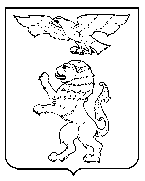 Б Е Л Г О Р О Д С К А Я   О Б Л А С Т ЬА Д М И Н И С Т Р А Ц И Я   Г О Р О Д А   Б Е Л Г О Р О Д АУ П Р А В Л Е Н И Е   О Б Р А З О В А Н И ЯМУНИЦИПАЛЬНОЕ БЮДЖЕТНОЕ  ОБЩЕОБРАЗОВАТЕЛЬНОЕ УЧРЕЖДЕНИЕ «ГИМНАЗИЯ № 12» Г. БЕЛГОРОДА ИМ. Ф.С. ХИХЛУШКИ308014,г.Белгород, ул. Хихлушки, д.4, тел.26-46-41E-mail: school12@beluo31.ru ; scholl12bel@yandex.ruБаза данных учителей, участвующих в формировании функциональной грамотностиобучающихся 5-11 классов 2023-2024 учебного года по шести видам функциональной грамотностиМБОУ «Гимназия № 12»Директор МБОУ «Гимназия № 12»                   Р. А. Норцова№п/пКлассФормируемая грамотность(читательская, математическая, естественнонаучная, финансовая, глобальные компетенции и креативное мышление)ФИО полностью (в соответствии с паспортом)Место работы(в соответствии с уставом)Предмет15 АБ, 6АБ,7 А,11МатематическаяМеньшикова Марина ВикторовнаМуниципальное бюджетное общеобразовательное учреждение «Гимназия № 12» г. Белгорода им. Ф. С. ХихлушкиМатематика28 Б, 9АБ, 10АМатематическаяЗлобина Алла ИвановнаМуниципальное бюджетное общеобразовательное учреждение «Гимназия № 12» г. Белгорода им. Ф. С. ХихлушкиМатематика35 В, 7 В, 8АВ, 11МатематическаяЧерникова Наталья БорисовнаМуниципальное бюджетное общеобразовательное учреждение «Гимназия № 12» г. Белгорода им. Ф. С. ХихлушкиМатематика46 В, 7 Б, 9 В, 11МатематическаяТимофеева Татьяна ЛеонидовнаМуниципальное бюджетное общеобразовательное учреждение «Гимназия № 12» г. Белгорода им. Ф. С. ХихлушкиМатематика57 АБВ, 9АБВЕстественнонаучнаяКривчикова Галина ПетровнаМуниципальное бюджетное общеобразовательное учреждение «Гимназия № 12» г. Белгорода им. Ф. С. ХихлушкиФизика68АБВ, 11АБЕстественнонаучнаяШенцева Елена АлександровнаМуниципальное бюджетное общеобразовательное учреждение «Гимназия № 12» г. Белгорода им. Ф. С. ХихлушкиБиология710АЕстественнонаучнаяКостыркина Елена ВикторовнаМуниципальное бюджетное общеобразовательное учреждение «Гимназия № 12» г. Белгорода им. Ф. С. ХихлушкиАнглийский язык86 А,Б, 7 Б, 8 В, 9 ВЧитательскаяБаева Анна ВалерьевнаМуниципальное бюджетное общеобразовательное учреждение «Гимназия № 12» г. Белгорода им. Ф. С. ХихлушкиРусский язык, литература95 АБВ, 11 АБЧитательскаяСергеева Ольга МихайловнаМуниципальное бюджетное общеобразовательное учреждение «Гимназия № 12» г. Белгорода им. Ф. С. ХихлушкиРодной язык, родная литература1010 АЧитательскаяКостыркина Елена ВикторовнаМуниципальное бюджетное общеобразовательное учреждение «Гимназия № 12» г. Белгорода им. Ф. С. ХихлушкиАнглийский язык118 А, 9 АБВЧитательскаяБеляева Елена НиколаевнаМуниципальное бюджетное общеобразовательное учреждение «Гимназия № 12» г. Белгорода им. Ф. С. ХихлушкиАнглийский язык126 В, 7 БВЧитательскаяРезниченко Людмила ВладимировнаМуниципальное бюджетное общеобразовательное учреждение «Гимназия № 12» г. Белгорода им. Ф. С. ХихлушкиАнглийский язык137 А, 8 БЧитательскаяПриходько Елизавета АлексеевнаМуниципальное бюджетное общеобразовательное учреждение «Гимназия № 12» г. Белгорода им. Ф. С. ХихлушкиРусский язык, литература146 А, 7 АБ, 9 Б, 11АФинансоваяЖданова Светлана ВладимировнаМуниципальное бюджетное общеобразовательное учреждение «Гимназия № 12» г. Белгорода им. Ф. С. ХихлушкиИстория, обществознание, финн.грамотность156 БВ, 8 АБ, 11 БФинансоваяДанилова Евгения ВениаминовнаМуниципальное бюджетное общеобразовательное учреждение «Гимназия № 12» г. Белгорода им. Ф. С. ХихлушкиИстория, обществознание, право, экономика167 В, 8 В, 9 АВ ФинансоваяКостомаха Александр РомановичМуниципальное бюджетное общеобразовательное учреждение «Гимназия № 12» г. Белгорода им. Ф. С. ХихлушкиИстория, обществознание1710 АФинансоваяКостыркина Елена ВикторовнаМуниципальное бюджетное общеобразовательное учреждение «Гимназия № 12» г. Белгорода им. Ф. С. ХихлушкиАнглийский язык185АБВФинансоваяЗарубина Оксана КонстантиновнаМуниципальное бюджетное общеобразовательное учреждение «Гимназия № 12» г. Белгорода им. Ф. С. ХихлушкиИстория, обществознание225АБВ, 9АБВ, 11АБГлобальные компетенцииБондарева Юлия СергеевнаМуниципальное бюджетное общеобразовательное учреждение «Гимназия № 12» г. Белгорода им. Ф. С. ХихлушкиФизическая культура237 АБВ, 8 АБВГлобальные компетенцииЦыбульник Кристина ЭдуардовнаМуниципальное бюджетное общеобразовательное учреждение «Гимназия № 12» г. Белгорода им. Ф. С. ХихлушкиФизическая культура2410 АГлобальные компетенцииКостыркина Елена ВикторовнаМуниципальное бюджетное общеобразовательное учреждение «Гимназия № 12» г. Белгорода им. Ф. С. ХихлушкиАнглийский язык256 АБВГлобальные компетенцииКолесник Владимир АнатольевичМуниципальное бюджетное общеобразовательное учреждение «Гимназия № 12» г. Белгорода им. Ф. С. ХихлушкиФизическая культура266АБВ, 7АБВ, 8АБВКреативное мышлениеАверкова Зоя СергеевнаМуниципальное бюджетное общеобразовательное учреждение «Гимназия № 12» г. Белгорода им. Ф. С. ХихлушкиИЗО275 АБВ, 11 АБКреативное мышлениеСергеева Ольга МихайловнаМуниципальное бюджетное общеобразовательное учреждение «Гимназия № 12» г. Белгорода им. Ф. С. ХихлушкиРодной язык, родная литература2810 АКреативное мышлениеКостыркина Елена ВикторовнаМуниципальное бюджетное общеобразовательное учреждение «Гимназия № 12» г. Белгорода им. Ф. С. ХихлушкиАнглийский язык